Publicado en Madrid el 04/04/2018 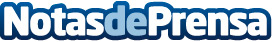 Campaña de concienciación del sector del neumático: "¿Sé cuándo cambiar mis neumáticos?"Un 40% de los usuarios no sabe cuándo cambiar sus neumáticos, por ello con esta campaña OPEN, junto a la DGT, la Comisión de Fabricantes de Neumáticos y ADINE, pretenden informar al usuario de los principales momentos para cambiar sus neumáticosDatos de contacto:Organización Profesional de Especialistas del Neumático - OPENopen@ancera.org91 564 23 86Nota de prensa publicada en: https://www.notasdeprensa.es/campana-de-concienciacion-del-sector-del_1 Categorias: Nacional Motociclismo Automovilismo Industria Automotriz http://www.notasdeprensa.es